                    Communiqué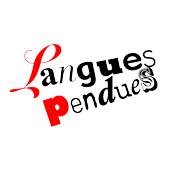     Pour diffusion immédiateÀ découvrir : le guide Destination lecture de la MontérégieLundi 17 avril 2017 — La Journée mondiale du livre et du droit d’auteur, qui fête cette année son vingt-deuxième anniversaire, nous offre l’occasion une fois l’an de souligner notre amour de la lecture. Dans le cadre de cette journée de célébrations littéraires, les Productions Langues Pendues vous invitent à découvrir les lieux de la littérature dont recèle la Montérégie, par l’entremise du guide Destination lecture, produit pour l’événement.Cette année, la JMLDA se célèbre sous le thème Où habite le livre, chez vous ?, d’où l’idée de réaliser un tel guide pour chacune des régions au Québec. Ce sont les Productions Langues pendues qui ont été mandatées pour le mettre sur pied en Montérégie. Ce bottin des ressources littéraires régionales est téléchargeable sur le site www.journeedulivre.ca. Il permet de découvrir une foule d’endroits insoupçonnés où vivent les livres près de chez vous, des soirées de contes aux cercles de lecture, des bibliothèques aux librairies, des écoles aux organismes de francisation. De plus, il comprend dix suggestions de lecture, proposées par Jennifer Tremblay, artiste montérégienne de l’année (2015).*** Grâce à la présentation d’oeuvres expérimentales, abordables et locales, les Productions Langues pendues cherchent à rendre plus accessibles des événements culturels professionnels et originaux en Montérégie tout en favorisant l’émergence d’une relève artistique et en agissant comme laboratoire culturel. Pour en savoir plus sur la mission de l’organisme, www.languespendues.com. — 30 —Contacts :Catherine Côté, chargée de projet JMLDA, cath.cote@live.ca. Marie-Claude De Souza, productions Langues Pendues, languespendues@gmail.com. Biographie de Jennifer Tremblay : http://languespendues.com/artistes/. 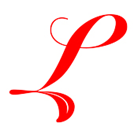 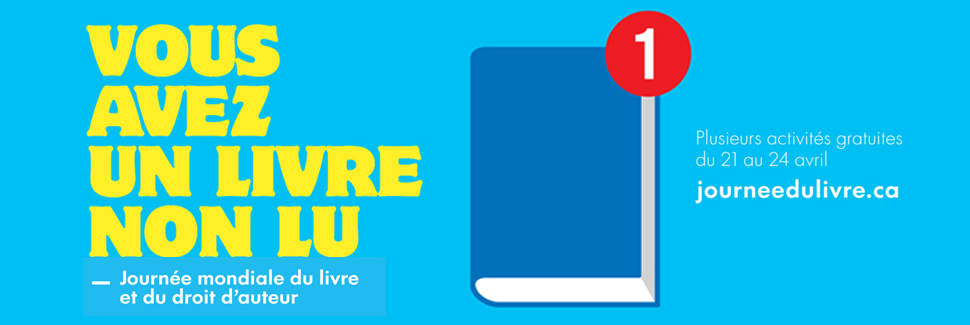 